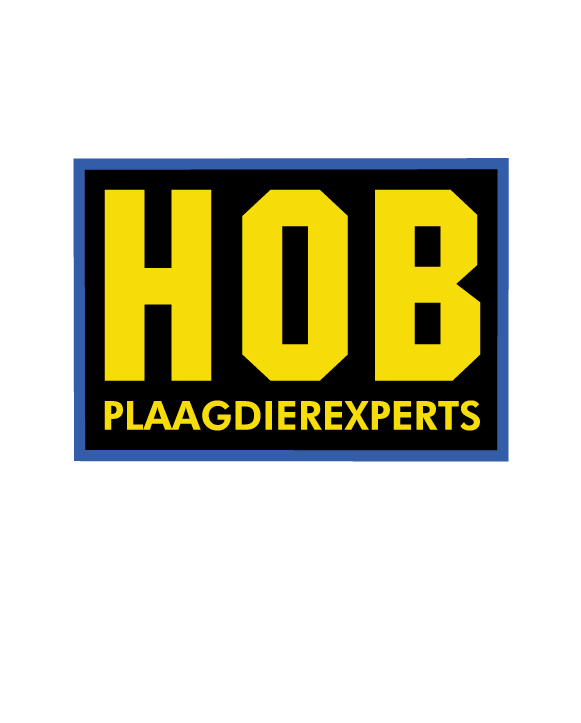 Voorwaarden behorende bij behandeling tegen Houtaantaters.   In verband met de uit te voeren werkzaamheden zijn de volgende garantiebepalingen van toepassing:   Hoekstra Ongedierte Bestrijding, verder te noemen HOB GIETEN , garandeert dat, bij het door hem de uitgevoerde behandeling tegen houtaantasters, gedurende een periode van vijf jaar het behandelde object vrij van aantasting door houtaantasters blijft, mits opdrachtgever geen wijzigingen aan het object en/of aan de door HOB GIETEN aangebrachte bestrijding middel aanbrengt, dan beperkt de garantie zich tot de oorspronkelijk getroffen maatregelen tegen de houtaantasting.   HOB GIETEN verklaart tevens dat de werkzaamheden naar de huidige kennis en maatstaven en met de grootste zorgvuldigheid zijn uitgevoerd en met maximale kennis op het moment van de behandeling.   Indien tijdens de garantieperiode opnieuw aantastingen in het behandelde object, dan zal HOB GIETEN nogmaals maatregelen treffen, zonder daarvoor kosten in rekening te brengen, tenzij opdrachtgever wijzigingen aan het object en/of de door HOB GIETEN behandelde onderdelen heeft aangebracht.    Indien en voor zover echter de nieuwe maatregelen de kosten van de oorspronkelijke kostprijs overschrijden, anders dan door indexatie, komen de meerkosten, vermeerderd met het dan geldende Btw-tarief voor rekening van opdrachtgever. Daarvan kan sprake zijn als moet worden afgeweken van de oorspronkelijke oplossing, bijvoorbeeld door wijziging van de bouwconstructie of als gevolg van maatregelen van overheidswege, zoals het bouwbesluit of die de oorspronkelijke werkwijzen niet (meer) toestaan. In dat geval komen de kosten voor hernieuwde inspectie en maatregelen voor rekening van opdrachtgever.   HOB GIETEN is niet aansprakelijk voor eventuele schade nadat de opdrachtgever wijzigingen aan het object en/of de door HOB GIETEN aangebrachte bestrijdingsmiddelen heeft aangebracht.   Indien opdrachtgever tijdens de garantieperiode denkt wederom overlast te hebben van houtaantasters, waarvoor een behandeling is uitgevoerd, maar er daarvan bij inspectie door HOB GIETEN geen sprake van blijkt te zijn, dan zijn de daaruit voortvloeiende inspectie en bijkomende kosten voor rekening van opdrachtgever. Indien tijdens deze inspectie blijkt dat de opdrachtgever wijzigingen aan het object en/of de door HOB GIETEN aangebrachte voorzieningen heeft aangebracht, komen de kosten voor de inspectie eveneens voor opdrachtgever.   Bij veranderingen aan de bouwconstructie van de woning vervalt het certificaat. Bij herkeuring, na een verandering van de bouwconstructie, zijn de kosten van de hernieuwde inspectie voor rekening van de opdrachtgever.   De garantie heeft een termijn van vijf jaar na datum van uitgevoerde werkzaamheden (datum behandeling).     Het certificaat vermeldt de naam van de eigenaar van de woning. Wanneer evenwel mocht blijken dat deze persoon of instantie uiteindelijk niet (meer) de eigenaar is, dan komt de garantie onmiddellijk  te vervallen. De meerkosten die met het maken van een nieuw certificaat zijn gemoeid komen voor rekening van de opdrachtgever.  Het certificaat is overdraagbaar bij verkoop van de woning, mits het certificaat niet ouder is dan twee jaar en er in deze periode geen wijzigingen hebben plaatsgevonden aan de bouwconstructie, e.e.a. ter beoordeling aan HOB GIETEN.   Slechts aan de eigenaar van de behandelde object of woning kan een certificaat worden toegekend, derhalve niet aan de huurder van een object of woning.   HOB Gieten | Oelenboom 12 | 9461 VA Gieten | 0592-262185 | KvK nr.: 04069007 | info@hobgieten.nl  